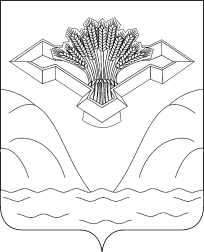 Российская ФедерацияСамарская областьАдминистрация сельскогопоселения Пискалы муниципальногорайона СтавропольскийСамарской области445139, с. Пискалыул.Дружбы, 9, тел. (8482) 234-133факс (8482) 234-162sppiskaly@yandex.ruИНН/КПП 6382050636/638201001ОГРН 1056382080743(место выдачи)ПОСТАНОВЛЕНИЕ                  №  38                                                                 от  24 марта  2016 г.« Об усилении мер пожарной безопасностина объектах экономики и сельхозпредприятийна весеннее – летний период 2016 года в границахсельского  поселения Пискалымуниципального района  Ставропольский»В связи с наступлением теплой погоды на территории муниципального района Ставропольский Самарской области и значительным ростом пожаров, в целях обеспечения пожарной безопасности в населенных пунктах, на объектах экономики и сельскохозяйственного производства, а также снижению численности пожаров в весеннее - летний период 2016 года:считаю необходимым:Утвердить мероприятия по обеспечению и усилению в сельском поселении, на объектах экономики и сельскохозяйственного производства мер пожарной безопасности на весеннее - летний период 2016 года (приложение №1)Рекомендовать руководителям предприятий независимо от форм собственности организовать выполнение данных мероприятий.Опубликовать данное распоряжение в районной газете «Вестник сельского поселения Пискалы».Контроль за исполнением настоящего постановления оставляю за собой.           Глава           сельского поселения Пискалы                                                  К.А.Костыгов Приложение №1 к постановлениюадминистрации муниципальногорайона Ставропольский№ 11/1 от «24»  марта 2016 г.МЕРОПРИЯТИЯПО УСИЛЕНИЮ МЕР ПОЖАРНОЙ БЕЗОПАСНОСТИ В СЕЛЬСКОМ ПОСЕЛЕНИИ И НА ОБЪЕКТАХ СЕЛЬХОЗПРЕДПРИЯТИЙ НА ВЕСЕННЕ – ЛЕТНИЙ ПЕРИОД 2016 г.Организовать круглосуточное дежурство членов ДПД. Пожарную и приспособленную для целей пожаротушения технику привести в постоянную боевую готовность. Производить по мере необходимости ремонт техники и помещений гаражей. Пожарное депо обеспечить надежной связью.Ответственные: Глава сельского поселения, руководители объектовэкономики (по согласованию);Срок исполнения: 2-3 квартал 2016г.     2. Силами ДПД организовать проведение разъяснительной работы среди работников предприятий и населения о мерах пожарной безопасности в жилых массивах и на производственных участках.Ответственные: Глава сельского поселения, руководители объектовэкономики (по согласованию);Срок исполнения: 2 – й квартал 2016 г.     3. В целях улучшения противопожарного водоснабжения объектов и населенных пунктов оборудовать водонапорные башни пожарными гидрантами «Григорьева» или иными приспособлениями для забора воды пожарными автомобилями. Ответственные: Глава сельского поселения, руководители объектовэкономики (по согласованию);Срок исполнения: апрель – май 2016 г.     4. Провести ревизию пожарных гидрантов, водоемов, расположенных на территории населенных пунктов и объектов экономики. Места их расположения обозначить указателями согласно ГОСТа.Ответственные: Глава сельского поселения, руководители объектовэкономики (по согласованию);Срок исполнения: апрель 2016 г.Укомплектовать пожарные щиты специальным пожарным инвентарем, первичными средствами пожаротушения. Вывесить наглядную агитацию в общественных местах о мерах пожарной безопасности. Указать номер телефона местного пожарного депо, пожарной охраны города, района и порядок вызова пожарной охраны в случае возникновения пожара.Ответственные: Глава сельского поселения, руководители объектовэкономики (по согласованию);Срок исполнения: май 2016 г.      6. Произвести ремонт молниезащиты, а при ее отсутствии монтаж на складах грубых кормов, зернотоках и складах ГСМ.Ответственные: Глава сельского поселения, руководители объектовэкономики (по согласованию);Срок исполнения: до 30 апреля 2016 г.    7. Произвести ревизию электрооборудования с замером сопротивления изоляции в животноводческих и производственных помещениях, складах.Ответственные: Глава сельского поселения, руководители объектовэкономики (по согласованию);Срок исполнения: до 25 апреля 2016 г.   8. Организовать и произвести очистку территорий животноводческих баз, производственных объектов, складов ГСМ, населенных пунктов от сгораемого мусора, освободить проезды к зданиям и водоисточникам. При очистке территорий запретить сжигание мусора и применение открытого огня.Ответственные: Глава сельского поселения, руководители объектовэкономики (по согласованию);Срок исполнения: до 30 апреля 2016 г.9. Руководителям сельхозпредприятий запретить выжигание прошлогодней стерни, а также стерни после уборки урожая и произвести опашку границ полей.Ответственные: Глава сельского поселения, руководители объектовэкономики (по согласованию);Срок исполнения: на весь период полевых работ 2016 г.10. В общеобразовательных учреждениях провести занятия с учащимися на предмет пожарной безопасности на территории сельских поселений, в жилых помещениях, в лесах.Ответственные: Директор ГБОУ СОШ с.Пискалы   Гаврилова О.В.(по согласованию).Срок исполнения: 2 – й квартал 2016 г.